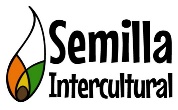 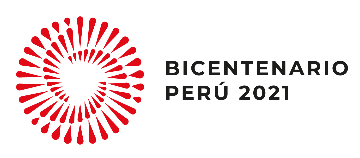 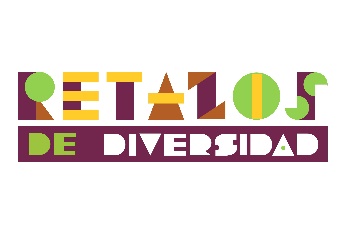 Programa de formación en paper stop-motion de la diversidad de jóvenes peruanos               por la ciudadanía interculturalAproximación final1.1. Vemos que ya estás avanzando con tu proyecto y nos sentimos más que contentos, compártenos un fotograma o una captura de pantalla de la parte que más te guste:1.2. ¿Qué querías expresar en esa imagen? ¿Qué piensas y sientes cuándo la ves?_____________________________________________________________________________________________________________________________________________________________________________________________________________________________________________________________________________________________________________________________________________________________________________________________________________________________________________________________1.3. ¿Qué nombre le pondrías a tu producto de animación? ¿Por qué?___________________________________________________________________________________________________________________________________________________________________________________________________________________________________________________________________________1.4. Estamos a punto de presentar nuestros retazos de diversidad, ¿cómo te sientes ahora?__________________________________________________________________________________________________________________________________________________________________________________________________________________________________________________________________________________________________________________________________________Indicaciones finales2.1. En tu proceso de producción (diseño, ilustración, animación, edición, sonido, locución, entre otros), ¿has recibido apoyo de alguna persona? *Si tu respuesta es SÍ, por favor, compártenos sus nombres y su rol dentro del proceso; además, adjunta las autorizaciones de imagen y voz que nos envía el equipo del PEB._____________________________________________________________________________________________________________________________________________________________________________________________________________________________________________________________________________________________________________________________________________________________________________________________________________________________________________________________2.2. En tu producto audiovisual, ¿has considerado música y efectos libres de derechos?Si tu respuesta es NO, por favor, considera los créditos de los autores en tu video e indícalos aquí también, por favor. _____________________________________________________________________________________________________________________________________________________________________________________________________________________________________________________________________________________________________________________________________________________________________________________________________________________________________________________________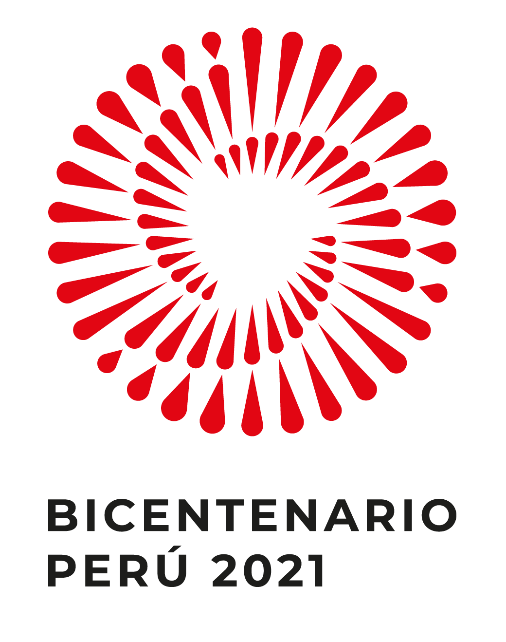 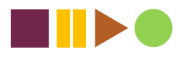 